ขั้นตอนและข้อควรระวังในการปฏิบัติงานระบบงานพัสดุ บัญชี 3 มิติจัดทำโดย กองงานพัสดุ สำนักงานอธิการบดีขั้นตอนการจัดซื้อจัดจ้างข้อควรระวังในแต่ขั้นตอนการจัดซื้อจัดจ้าง - บันทึกขอใช้เงินข้อควรระวังในแต่ขั้นตอนการจัดซื้อจัดจ้าง (1)ข้อควรระวังในแต่ขั้นตอนการจัดซื้อจัดจ้าง (2)ข้อควรระวังในแต่ขั้นตอนการจัดซื้อจัดจ้าง (3)ข้อควรระวังในแต่ขั้นตอนการจัดซื้อจัดจ้าง (4)ข้อควรระวังในแต่ขั้นตอนการจัดซื้อจัดจ้าง (5)ข้อควรระวังในแต่ขั้นตอนการจัดซื้อจัดจ้าง (6)ข้อควรระวังในแต่ขั้นตอนการจัดซื้อจัดจ้าง (7)ข้อควรระวังในแต่ขั้นตอนการจัดซื้อจัดจ้าง (8)คำอธิบายขั้นตอน Flowchart  และข้อควรระวังคำอธิบายขั้นตอน Flowchart  และข้อควรระวังคำอธิบายขั้นตอน Flowchart  และข้อควรระวังคำอธิบายขั้นตอน Flowchart  และข้อควรระวังลำดับที่ขั้นตอน Flowchartข้อควรระวัง1ผู้ปฏิบัติงานระดับภาค/กอง จัดทำใบรายงานขอซื้อ/ขอจ้าง- การเลือกใช้เล่มที่ใบรายงาน- แหล่งเงิน			  เป็นหน้าที่ของเจ้าหน้าที่พัสดุ - หมวดรายจ่าย			  ต้องตรวจสอบวิธีการเลือกใช้ให้- หมวดสินทรพัย์ 		  ถูกต้องตามหลักการจำแนกประเภท- รายการและรายละเอียด    ชื่อรายงานและหน่วยนับต้องเป็นชื่อเดียวกันกับที่ได้รับอนุมัติ- เหตุผลและความจำเป็นที่ต้องจัดซื้อ/จ้าง   ควรบอกเหตุผลและความจำเป็น = บอกผลที่จะได้รับจาก  การจัดซื้อ/จ้างนั้น  ไม่ใช่นำชื่อรายการมาใส่- การกำหนดจำนวนของคณะกรรมการตรวจรับพัสดุ  <     50,000 บาท	=   1 คน50,000 บาท	=   3 คน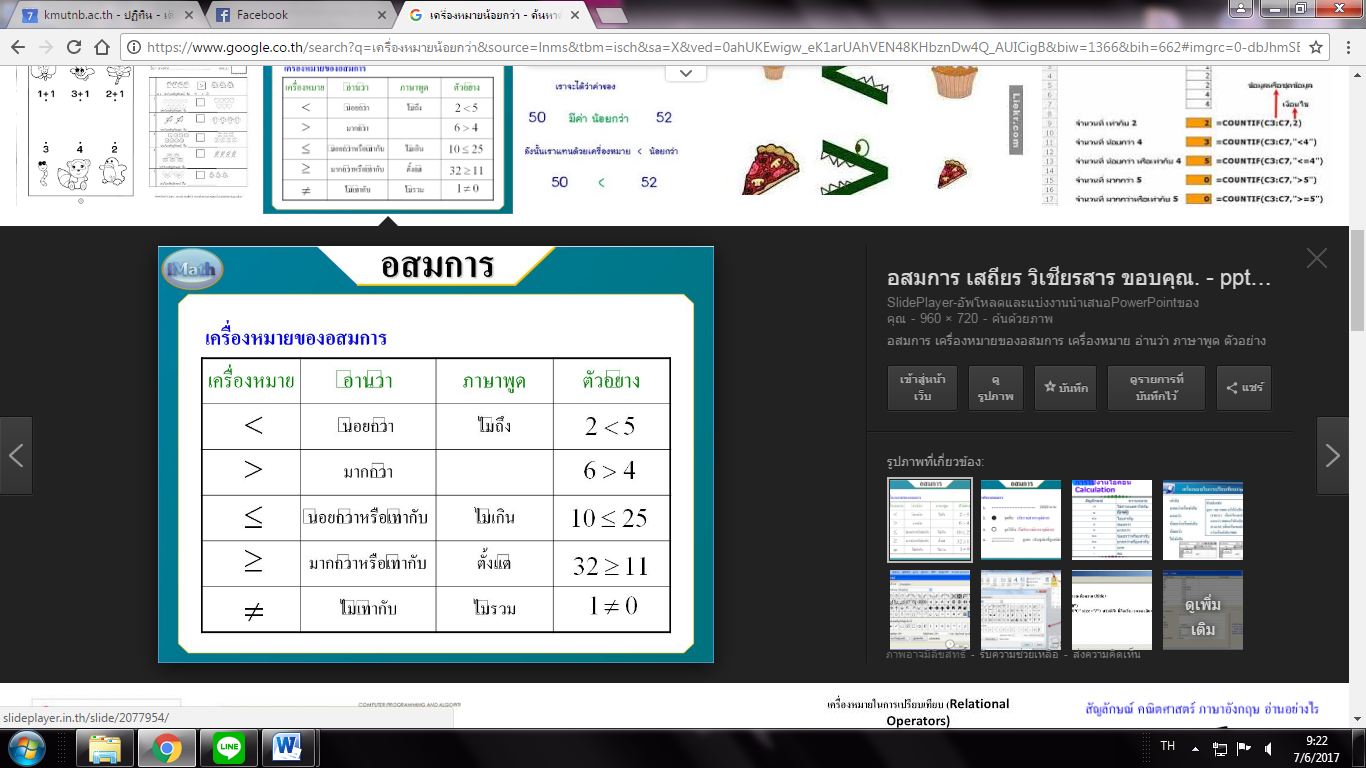 2เจ้าหน้าที่พัสดุติดต่อขอใบเสนอราคาจากบริษัท/หจก./ร้านค้า- วันที่ใบเสนอราคา และเลขที่ใบเสนอราคา  กรณีบันทึกขอใช้เงินที่มีการอ้างอิงใบเสนอราคา ไม่สามารถนำ  ใบเสนอราคาใบเดิมมาใช้อ้างอิงในใบสั่งซื้อ/จ้าง ได้  ต้องใช้  ใบเสนอราคาใบใหม่ที่เป็นปัจจุบันเท่านั้นลำดับที่ขั้นตอน Flowchartข้อควรระวัง3เจ้าหน้าที่พัสดุจัดทำใบสั่งซื้อ/จ้าง- วันที่ทำใบสั่งซื้อ/จ้าง   ต้องเป็นวันที่หลังจากใบรายงานขออนุมติซื้อ/จ้าง - วันที่ของใบเสนอราคา  ใบเสนอราคาที่นำมาใช้อ้างอิงในใบสั่งซื้อ/จ้าง ต้องเกิดหลังจาก  วันที่ใบรายงานขอซื้อ/จ้าง อนุมัติ  คือ เกิดก่อนหรือวันเดียวกับ  ใบสั่งซื้อ/จ้าง- รายละเอียดรายการ   หากมีรุ่น ยี่ห้อ สามารถระบุได้ที่ใบสั่งซื้อ/จ้าง และตรวจสอบ  ความถูกต้องระหว่างใบเสนอราคา และใบสั่งซื้อ/จ้าง ว่ามี  รายละเอียด  รายการ  รุ่น  ยี่ห้อ  หน่วยนับ  ยอดเงิน    ระยะเวลาส่งของ รับประกัน  ยืนราคา ครบถ้วนถูกต้องตรงกันหรือไม่- ผู้ลงนามใบสั่งซื้อ/จ้าง   ตามวงเงินที่รับมอบอำนาจ- วันที่ผู้ขายเซ็นรับใบสั่งซื้อ/จ้าง  จะนับวันถัดไปเป็นวันที่ 1 จนครบกำหนดระยะเวลาส่งของ   หากเกินกำหนดระยะเวลาส่งของที่กำหนดจะมีการคิดค่าปรับเกิดขึ้น4บริษัท/หจก./ร้านค้า  ส่งของ พร้อมออกใบส่งของ/ใบกำกับภาษี- ระยะเวลาส่งของ  ต้องไม่เกินกำหนดในใบสั่งซื้อ/จ้าง- รายการและรายละเอียด  ตรวจสอบรายการและรายละเอียดให้ตรงกับใบเสนอราคา  และใบสั่งซื้อ/จ้าง- การเซ็นรับเอกสารใบส่งของ  ผู้ขาย  =  เซ็นผู้ส่งของ  ผู้ซื้อ/จ้าง (กรรมการตรวจรับพัสดุ)  =  เซ็นผู้รับของลำดับที่ขั้นตอน Flowchartข้อควรระวัง5เจ้าหน้าที่พัสดุ จัดทำใบตรวจรับ- วันที่ตรวจรับพัสดุ  ต้องไม่เกิน 7 วันหลังจากส่งของ หากเกินต้องมีบันทึกชี้แจง  สาเหตุการตรวจรับพัสดุล่าช้า- เลขที่เอกสารส่งของ  จะใช้ตามใบส่งของ  ใบกำกับภาษี  ใบแจ้งหนี้  ใบเสร็จรับเงิน- วันที่ใบส่งของ  ต้องไม่เกินกำหนดระยะเวลาส่งของในใบสั่งซื้อ/จ้าง  หากกำหนด  สิ้นสุดวันส่งของเป็นวันหยุดราชการ สามารถส่งได้ในวันถัดไป   หากส่งของเกินกำหนดเวลาจะถูกคิดค่าปรับตามระเบียบฯ- การเลือกการตั้งหนี้/ไม่ตั้งหนี้  ก่อนคลิกอนุมัติใบตรวจรับพัสดุ ต้องเลือกให้ถูกต้อง ดังนี้    1.  บิลเงินสด  =  ไม่ต้องตั้งหนี้    2.  ใบส่งของ/ใบกำกับภาษี (ซื้อเชื่อ)  =  ต้องตั้งหนี้- วันที่ตรวจรับพัสดุ  ต้องไม่เกิน 7 วันหลังจากส่งของ หากเกินต้องมีบันทึกชี้แจง  สาเหตุการตรวจรับพัสดุล่าช้า- เลขที่เอกสารส่งของ  จะใช้ตามใบส่งของ  ใบกำกับภาษี  ใบแจ้งหนี้  ใบเสร็จรับเงิน- วันที่ใบส่งของ  ต้องไม่เกินกำหนดระยะเวลาส่งของในใบสั่งซื้อ/จ้าง  หากกำหนด  สิ้นสุดวันส่งของเป็นวันหยุดราชการ สามารถส่งได้ในวันถัดไป   หากส่งของเกินกำหนดเวลาจะถูกคิดค่าปรับตามระเบียบฯ- การเลือกการตั้งหนี้/ไม่ตั้งหนี้  ก่อนคลิกอนุมัติใบตรวจรับพัสดุ ต้องเลือกให้ถูกต้อง ดังนี้    1.  บิลเงินสด  =  ไม่ต้องตั้งหนี้    2.  ใบส่งของ/ใบกำกับภาษี (ซื้อเชื่อ)  =  ต้องตั้งหนี้6เจ้าหน้าที่พัสดุ จัดทำใบรับเข้าคลัง- การตรวจสอบรหัสสินทรัพย์  ดูรหัสสินทรัพย์ (เฉพาะครุภัณฑ์) ให้ตรงกับรายการที่จัดซื้อ/จ้าง- การตรวจสอบราคาต่อหน่วย  หน่วยนับ  คุณสมบัติและรายละเอียด มูคล่ารวม    ตรวจสอบรายละเอียดให้ตรงกับรายการที่จัดซื้อ/จ้าง- รายการที่ต้องมี  Serial Number (SN) ได้แก่  1. หมวดคอมพิวเตอร์  ครุภัณฑ์ใดที่เลือกหมวดคอมพิวเตอร์ ต้องมี SN ทั้งหมด  2.  หมวดไฟฟ้า และวิทยุ  เฉพาะเครื่องปรับอากาศเท่านั้นที่ต้องมี SN  3.  หมวดโฆษณา และเผยแพร่  เฉพาะครุภัณฑ์ที่ขึ้นต้นด้วยคำว่า “กล้อง......”  ต้องมี SN  ทั้งหมดหมายเหตุ  ครุภัณฑ์ใดในหมวดอื่นๆ หากมี SN มาให้สามารถใส่ได้หมด    - การตรวจสอบรหัสสินทรัพย์  ดูรหัสสินทรัพย์ (เฉพาะครุภัณฑ์) ให้ตรงกับรายการที่จัดซื้อ/จ้าง- การตรวจสอบราคาต่อหน่วย  หน่วยนับ  คุณสมบัติและรายละเอียด มูคล่ารวม    ตรวจสอบรายละเอียดให้ตรงกับรายการที่จัดซื้อ/จ้าง- รายการที่ต้องมี  Serial Number (SN) ได้แก่  1. หมวดคอมพิวเตอร์  ครุภัณฑ์ใดที่เลือกหมวดคอมพิวเตอร์ ต้องมี SN ทั้งหมด  2.  หมวดไฟฟ้า และวิทยุ  เฉพาะเครื่องปรับอากาศเท่านั้นที่ต้องมี SN  3.  หมวดโฆษณา และเผยแพร่  เฉพาะครุภัณฑ์ที่ขึ้นต้นด้วยคำว่า “กล้อง......”  ต้องมี SN  ทั้งหมดหมายเหตุ  ครุภัณฑ์ใดในหมวดอื่นๆ หากมี SN มาให้สามารถใส่ได้หมด    ลำดับที่ขั้นตอน Flowchartข้อควรระวัง7เจ้าหน้าที่พัสดุ จัดทำใบเบิกวัสดุ/ครุภัณฑ์- วันที่เบิก  ต้องมีการเบิกเมื่อ่ใช้จริง- จำนวนที่เบิก  ตรวจสอบการเบิกให้ตรงกับจำนวนที่เบิกมาใช้จริง- ชื่อผู้เบิก  ควรเป็นชื่อผู้ที่ใช้งานจริง8เจ้าหน้าที่พัสดุตรวจสอบ/รวบรวมเอกสารเพื่อส่งตั้งเบิก- การจัดเรียงลำดับเอกสารก่อนการส่งเบิก  จัดเรียง และตรวจสอบเอกสาร ตามลำดับขั้นตอนการจัดซื้อ/จ้าง 